                                           SECRETARÍA DE DESARROLLO SOCIAL  ARTÍCULO 95 FRACCIÒN XX Servicios que ofrece. COMITÉS MUNICIPALESHasta el día de hoy la Secretaria de Desarrollo Social ha integrado comités enfocados a fomentar la participación de los ciudadanos con el municipio, así como contar con sus opiniones de la realización y colaboración de diferentes tareas y nos hagan saber sus necesidades, peticiones de mejoras, apoyos, etc., y darle seguimiento a todo lo anterior. Se ha dado el seguimiento a los 27 comités ciudadanos, en los cuales se ha enfocado fomentar la participación de los ciudadanos con el municipio, es fundamental que el desarrollo local requiere que las comunidades se apropien de sus entornos, conozcan sus potencialidades y también sus limitaciones y una de las mejores formas de lograr objetivos comunes es la participación formal e informal, son muchos los factores que actúan en pro del mejoramiento de la calidad de vida de la gente con lo cual nosotros trabajamos, para cada colonia con esto tengan una participación directa con nuestra administración y nos hagan saber sus necesidades y darles el apoyo por parte de la Secretaria.BRIGADAS MEDICO ASISTENCIALESDentro de la Secretaria de Desarrollo Social se ha implementado la cercanía y cobertura con los ciudadanos para brindarles los diferentes servicios que se otorgan dentro de sus Direcciones, con la finalidad de apoyar la economía de la ciudadanía, las Brigadas Medico Asistencial, en diferentes colonias del Municipio: (Mirador San Antonio, Coahuila, Real de San José, Viviendas Magdalenas, Praderas de Oriente, Los Reyes, Los Cometas, América Unida, Valle Real, Bosques de San Pedro, Infonavit, Francisco Villa, Vaquerías, Infonavit, Benito Juárez, Héroes de Nacozari, Santa Fe, Las Lomas, Arboledas de San Roque, Valle de Vaquerías, La Escondida, Praderas de San José, Colinas de San Juan, Colinas de la Morena, Real de San José 3er. Sector, Comedor Comunitario Héroes de Nacozari, Valle Sur, Arcadia, Vistas del Rio, Viviendas Magdalenas, Centro Comunitario América Unida, San Francisco, Hacienda San Marcos, Gardenias, Monte Kristal, Villas de San Juan, Monte Verde, La Reforma, 16 de Septiembre, Santa Lucia, Fuentes de Juárez, Huertos, Los Encinos, Héctor Caballero, Arboledas de San Roque, San Miguelito, Salvador Chávez, Valle Real, Anzures, Urbi Villa, Villas de San Francisco, , Portal de Vaquerías, Praderas de San Juan, Anda Luz, Santa Mónica, Quinta las Sabinas, Lomas del Sol, San Antonio entre otras donde se ofrecieron diferentes apoyos a la ciudadanía en general en donde se atendieron a más de 35,000 mil ciudadanos en los cuales se beneficiaron a todos los ciudadanos de sexos y edades indistintos de las zonas vulnerables y que requieren de este tipo de apoyos como, vacunas, consultas médicas, aplicación de vacunas, corte de cabello, becas, lotería, asesoría psicológica, asesoría jurídica, bolsa de trabajo, módulo de alfabetización del Inea.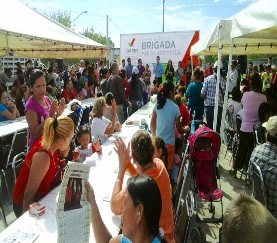 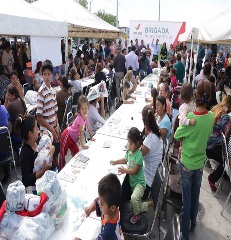 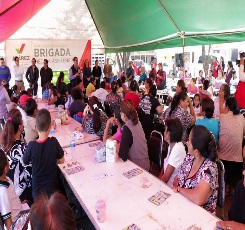 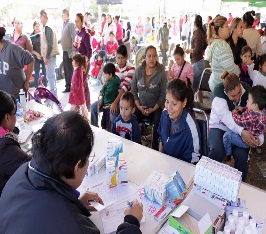 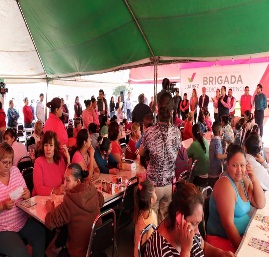 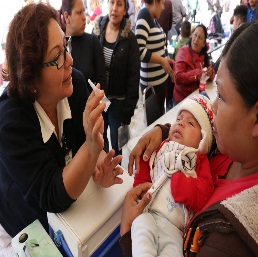 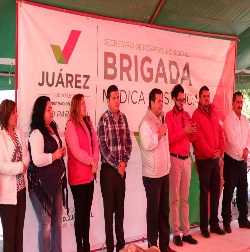 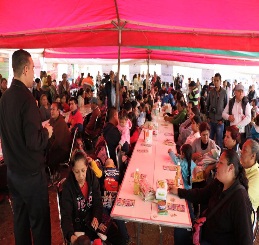 